Seminar on the « Role of NGOs in the Remembrance of the Holocaust »Krakow, Auschwitz- Birkenau 22-28 October 2017APPLICATION FORM/FORMULAIRE D’INSCRIPTIONPlease complete this form in English, in CAPITAL LETTERS, and return itnot later than 18 September 2017 to  holocaust@coe.int and to mireille.wendling@coe.int Applicant:		Mr. /M. ▢            Ms./ Mme ▢
Surname: 		____________________________________			
First Name: 		____________________________________		
Age Group:  	▢ 25-35		▢ 35-45		▢ 45-55		▢ 55-65 	▢ other/autres	
Nationality: 		__________________________		Special needs:			▢ Diet/ régime alimentaire (please precise/ merci de préciser)▢ Other/ Autres (please precise/ merci de préciser)			Postal address: 	____________________________________________ 					____________________________________________E-mail:			_____________________________		YOUR NGOName of your NGO: 	_________________________________________________Main activities:	__________________________________________________			___________________________________________________Position within your organisation:   	_____________________________________What are the links between your NGO and the “Remembrance of the Holocaust“ ?______________________________________________________________________________________________________________________________________________WORKING LANGUAGE/ LANGUE DE TRAVAILI certify that my level of knowledge in English is/ Je certifie que mon niveau d’anglais est :Understanding/ Compréhension:  		▢ Very Good/ Très bien	▢ Good/ BienSpeaking/ Parlé: 				▢ Very Good/ Très bien	▢ Good/ BienMOTIVATION FOR APPLYING/ MOTIVATION A POSTULER Why are you applying for this training course ?______________________________________________________________________________________________________________________________________________What do you expected from this course ?______________________________________________________________________________________________________________________________________________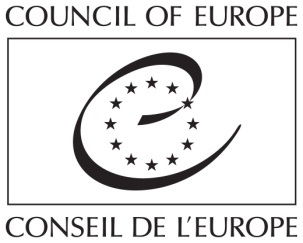 